Aufgabe:	Bestimme die Abhängigkeit der Schwingungsdauer von der Pendellänge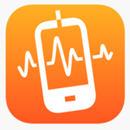 mit Hilfe der phyphox-AppMaterial1 mobiles Gerät (Smartphone oder Tablet) mit der phyphox-App(diese beinhaltet die Messeinrichtung Fadenpendel)VorbereitungStarte auf dem Gerät die phyphox-App und aktiviere „Fadenpendel“.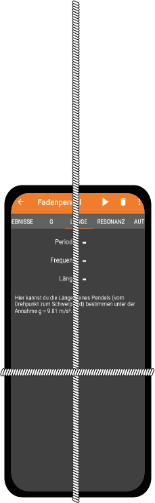 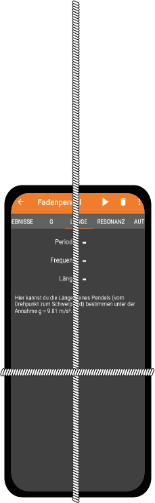 Tippe auf die drei Punkte oben rechts und aktiviere die Zeitautomatik:Zeitverzögerung 3s, Dauer des Experiments 10s.Hänge das mobile Gerät sicher in die Halterung ein. DurchführungStarte die Messung: drücke auf das Dreieck.Lass das mobile Gerät schwingen bis die Messung beendet ist.Verändere die Länge des Pendels und führe die Messung erneut durch.BeobachtungAuswertungFormuliere eine Beziehung aus deinen Messergebnissen.Je größer die Länge des Pendels ist, desto größer wird die Schwingungsdauer.Kontrolliere die Genauigkeit deiner Messung mit Hilfe der phyphox-App:Tippe auf „G“ und gib die Länge deines Fadenpendels bei der letzten Messung ein.Der angezeigte Wert für den Ortsfaktor (Erdbeschleunigung) sollte ungefähr  entsprechen.			Ermittelter Ortsfaktor:  9,88 Fehlerbetrachtung:Nenne einen Fehler, der zu einer Messunsicherheit geführt haben kann.Das Pendel hat sich gedreht. / Das Pendel war zu schief. / …l in cmT in sf in Hz5014,190,0716516,180,0627016,790,06